Примерные задания для формирования предметных результатов  в соответствии с ФГОС НОО 2021 года по работе  с информацией, представленной в таблицах и диаграммахС введением нового ФГОС НОО возникла необходимость в составлении сборника заданий по темам, которые не представлены в учебниках. В частности, на уроках математики необходимы задания для сравнения и обобщения информации, представленной в строках и столбцах несложных таблиц и диаграмм. Обычно подобные задания есть в сборниках по подготовке к ВПР, но не все педагоги их используют. № 1В таблице приведены данные о количестве девочек и мальчиков в пяти четвёртых классах школы. Используя эти данные, ответь на вопросы.В каком классе наибольшая разница между числом мальчиков и девочек?В каком классе больше всего учеников?№ 2Рассмотри таблицу, в которой показано, сколько рублей семья платит в месяц за воду (холодную и горячую), газ, телефон и Интернет.1.Закончи заполнять таблицу, если известно, что: а) за газ платят меньше всего, за Интернет -  больше всего; б) за телефон платят меньше, чем за горячую воду. 2.Сколько всего рублей платят за воду? 3.Что дешевле: телефон или интернет и на сколько рублей? № 3В таблице приведены нормативы по прыжкам в длину с места для учащихся 3-го класса.За прыжок длиной 145 см учащийся получил отметку «5». Кто это был: Лена или Витя?Какую отметку получит Коля, если длина его прыжка 135 см?№ 4В таблице записаны цены продуктов. Сколько рублей нужно заплатить за покупку, состоящую из двух булочек и двух йогуртов. № 5В таблице представлена классификация пеших походов по категориям сложности.Туристы были в походе 11 дней и прошли 200 км. Какую категорию присвоят этому походу?Туристы были в походе 11 дней, но прошли 170 км. Какую наивысшую категорию могут присвоить этому походу?№ 6Брат с сестрой хотят летом побывать в трёх лагерях: «Юность», «Морской прибор» и «Спортивный». Они изучают расписание смен в этих лагерях.У брата до 16 июня экзамены. Сможет ли он побывать в трёх лагерях?Сестра сначала хочет съездить в лагерь «Спортивный». Какой лагерь будет следующим?№ 7На основании данных таблицы составь другую таблицу, которая покажет, сколько учеников класса имеют отметки «5», «4», «3» по математике, русскому языку, литературному чтению и окружающему миру.Таблица отметок учеников 3 «Б» класса по четырём предметам (за год)№ 8В лагере провели соревнования по стрельбе из лука. Каждый из пяти участников сделал по три выстрела. Полученные ими баллы записали в таблице. Прошёл дождь и смыл некоторые числа. Восстанови записи.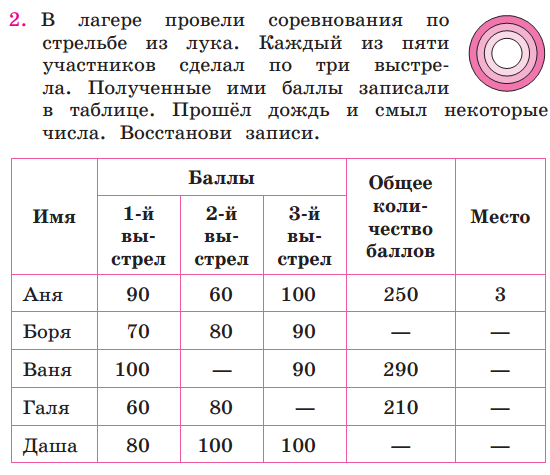 № 9У Ани 100 рублей. После экскурсии она решила купить в сувенирной лавке музея набор открыток за 48 рублей и два календаря. Аня увидела, что набор открыток на 22 рубля дороже, чем календарь.Хватит ли ей денег на всю покупку? Запиши своё решение и отметь ответ галочкой.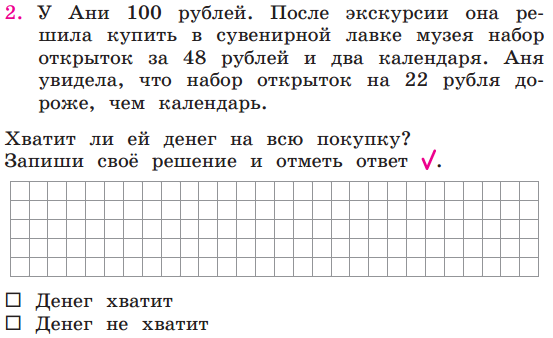 №10Три школьных товарища любят компьютерные игры. Каждый день на перемене они делятся своими успехами и заносят в таблицу количество пройденных уровней игры.Сколько всего уровней за все дни прошёл Данила?№ 11В нескольких эстафетах, которые производились в школах, команды показывали следующие результаты:За каждую эстафету команда получает количество баллов, равное занятому в этой эстафете месту, затем баллы по всем эстафетам суммируются.Какая команда получила 3 балла в третьей эстафете?№ 12Для приготовления грибного рагу в школьной столовой нужно произвести закупку продуктов. Рассмотри таблицу. 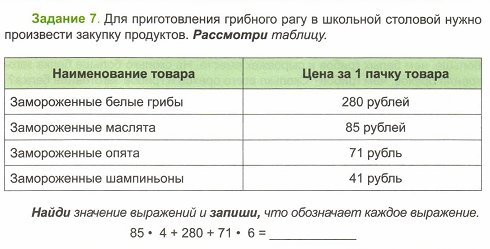 Найди значение выражений и запиши, что обозначает каждое выражение.85×4+280+71×6=71×8-85×2=№ 13Рассмотри данные в таблице.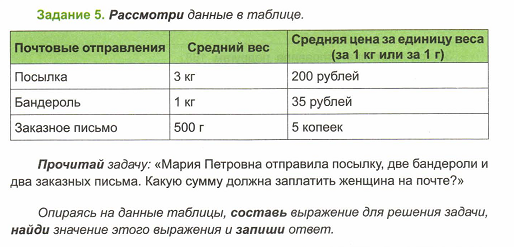 Мария Петровна отправила посылку, две бандероли и два заказных письма. Какую сумму должна заплатить женщина на почте?Опираясь на данные таблицы, составь выражение для решения задачи, найди значение этого выражения и запиши ответ.№ 14Изучи данные таблицы и пронумеруй их в порядке убывания массы.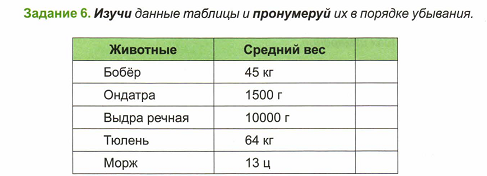 № 15На мосту висит знак, указывающий, что под ним может проплыть судно высотой не более 4 м 70 см. какой высоты судно сможет проплыть под этим мостом? Отметь галочкой правильный ответ.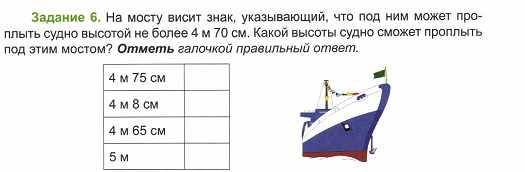 № 16Масса взрослого белого медведя 450 кг, это в 9 раз больше массы маленького медвежонка. Найди общую массу маленького медвежонка и его матери если медведицы на 120 кг меньше массы взрослого медведя.Отметь галочкой выражение, с помощью которого можно узнать массу медвежонка. 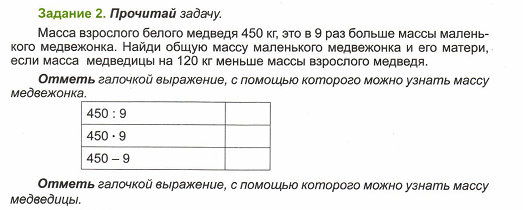 Отметь галочкой выражение, с помощью которого можно узнать массу медведицы.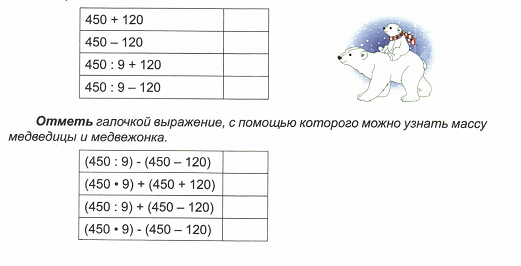 Отметь галочкой выражение, с помощью которого можно узнать массу медведицы и медвежонка вместе.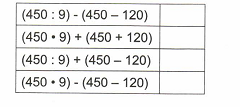 Список литературыВолкова, Е.В., Бахтина, С.В. Математика всероссийская проверочная работа 3 класс, 2020 г.Захарова, О. А. Практические задачи по математике 2 класс// 2007г.Захарова, О.А. Практические задачи по математике 3 класс// 2014г.Захарова, О. А. Математика в практических задачах 4 класс//2013г.Ивашкина, Л.А., Прохорова, С. Ю., Сибгатулова. И. А. Диагностика развития универсальных учебных действий младших школьников на предметном материале: математика, 2015г.Количество школьниковКоличество школьниковКоличество школьниковКоличество школьниковКоличество школьников4 «А»4 «Б»4 «В»4 «Г»4 «Д»Мальчики78923Девочки31896Назначение платежаСумма (р.)400Холодная вода17045090600ОтметкаОтметкаОтметка«5»«4»«3»Мальчики150 см140 см130 смДевочки140 см130 см120 смНазвание товараЦена товараБулочка12 руб.Молоко56 руб.Масло62 руб.Йогурт21 руб.Категория сложностиПродолжительность походаПротяжённость похода1Не менее 6 днейНе менее 130 км2Не менее 8 днейНе менее 160 км3Не менее 10 днейНе менее 190 км4Не менее 13 днейНе менее 220 км5Не менее 16 днейНе менее 250 км«Юность»«Морской прибой»«Спортивный»1 смена7 июня – 20 июня5 июня – 25 июня30 мая – 28 июня2 смена22 июня – 5 июля28 июня – 18 июля30 июня – 29 июля3 смена7 июля -20 июля21 июля -10 августа30 июля – 28 августа4 смена22 июля – 4 августа5 смена6 августа – 19 августа№Имя и фамилия ученикаМатематикаРусский языкЛитературное чтениеОкружающий мир1Виктория Б.55552Сергей В.44443Борис В54454Марина Д.45445Эмма Ж.43346Руслан З.44457Михаил И.34448Александр К.55559Дарья К.544510Борис М.545411Полина Н.344312Тимур Н.545513Елена О.555514Дмитрий П.333415Михаил П.554516Ксения Р.444417Оксана С.555518Дмитрий С.434319Дарья Т.445520Ирина Ф.344421Мария Ч.544522Алексей Ш.444523Андрей Я.5334День неделиИмяИмяИмяДень неделиДанилаЮраСергейПонедельник375Вторник510Среда267Четверг153Пятница406КомандаI эстафетаII эстафетаIII эстафета«Ракета»11 мин. 45 сек.10 мин. 8 сек.9 мин. 24 сек.«Метеор»13 мин. 22 сек.8 мин. 20 сек.9 мин. 46 сек.«Рывок»12 мин. 30 сек.10 мин. 43 сек.10 мин. 15 сек.«Звезда»12 мин. 2 сек.9 мин. 14 сек.10 мин. 26 сек.